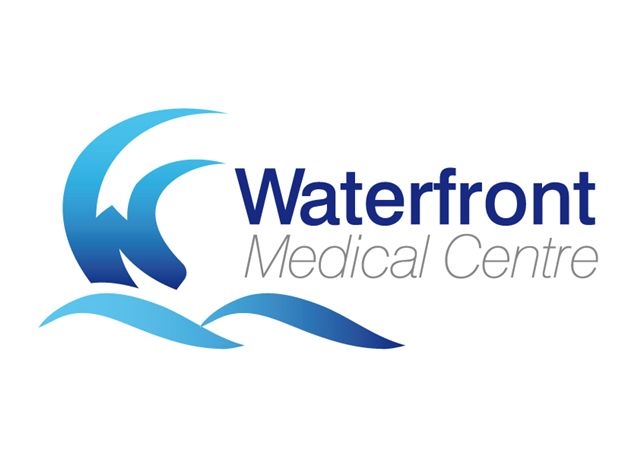 PROTOCOL CLEIFION I YMUNO Â’N SAFLECyn ymuno â'r safle, sicrhewch fod gennych o leiaf 1 fis o gyflenwad o feddyginiaeth o'ch safle blaenorol.Gellir casglu pecynnau Cleifion Newydd rhwng oriau agor y safle. Mae angen i’r claf neu cynrychiolydd dychwelyd y pecynnau sydd wedi’u cwblhau ar Ddydd Iau rhwng yr oriau 13:30-16:00 i allu ymuno a’r canolfan feddygol. Bydd y pecyn yn cynnwys:Ffurflen Protocol y ClafFfurflen Cofrestru Cleifion NewyddFfurflen Gwiriad Iechyd Cleifion Newydd (i gael ei chwblhau gan unrhyw claf newydd dros 5 oed)Taflen y safleCerdyn Anhwylderau CyffredinMae Canolfan feddygol y Glannau yn agor am 8:00y.b ac yn gweithredu system ble bo angen i’r claf ffonio ar y diwrnod y dymunwn cael ei weld ac yn derbyn apwyntiad am y diwrnod hwnnw. Y mwyaf gynnar mae’r cleifion yn ffonio’r feddygfa y mwy o ddewis o feddyg ac amser sy’n cael ei cynnig. Gall apwyntiadau gyda’r Nyrs cael ei wneud hyd at pythefnos cyn y diwrnod. Bydd y claf yn cael ei holi am natur yr ymweliad - bydd hyn yn galluogi'r Derbynnydd trefnu i’r claf fod gyda'r clinigwr cywir neu nyrs arbenigol.Gellir gofyn am ymweliad tŷ ar gyfer cleifion sy'n gaeth i'w tai neu sy'n rhy sâl i fynychu’r safle. Nid ydy diffyg trafnidiaeth neu arian yn rheswm dros gofyn am ymweliad tŷ.Mae gwasanaeth y tu allan i oriau ar gyfer problemau BRYS yn unig ac ar gyfer rhywbeth na allant aros nes bod y ganolfan feddygol yn agor y diwrnod canlynol.Mae presgripsiynau yn cymryd o leiaf 2 diwrnod gweithio i brosesu. Nid ydy Dydd Sadwrn neu Dydd Sul yn cyfri fel diwrnodau gweithio gan fod y feddygfa ar gau.Os ydych yn dioddef o unrhyw broblemau gyda’r llygaid fel llygad sych, llygad gludog ac yn y blaen mae’n RHAID gweld yr Optegydd.Unrhyw problemau gyda’r ceg neu’r gwm cysylltwch a’r Deintydd.Erbyn hyn gellir gweld llawer o anhwylderau cyffredin (gweler y cerdyn yn y pecyn) mewn Fferyllfa Leol. Cysylltwch â ' r Fferyllfa am slot amser. Os bydd angen meddyginiaeth, rhagnodir hwn yn rhad ac am ddim gan y fferyllydd lleol.GWYBODAETH PWYSIG SY'N YMWNEUD Â CHYFFURIAU BENZODIAZEPINENid ydym yn rhagnodi unrhyw feddyginiaeth yn y 'teulu Benzodiazepine'. Os ydych yn cymryd meddyginiaeth fel Diazepam, Temazepam neu unrhyw fath arall o Bensodiasepin ar hyn o bryd, byddwch yn cael cynllun lleihau'n awtomatig gyda'r nod o atal y feddyginiaeth. Mae hyn yn ffurfio rhan o'r amodau ar gyfer cofrestru gyda'r canolfan feddygol.Protocolau/derbynfa'r GlannauDiweddarwyd: Chwefror 2018Mae'n rhaid i unrhyw glaf neu ei gynrychiolwyr dros 18 oed roi rhyw fath o ddull adnabod i'r safle am y glaf sy'n dymuno cofrestru h.y. tystysgrif geni, pasbort, trwydded yrru neu fil cyfleustod/cartref sy'n nodi cyfeiriad y Barri.Bydd angen i bob claf cael ei rif GIG i gofrestru yn y safle.Pan ddychwelir pecyn wedi'i gwblhau ar ddydd Iau rhwng 13:30-16:00 i’r feddygfa bydd y Derbynnydd yn archebu lle ymlaen llaw ar gyfer archwiliad iechyd y claf newydd.Os nad yw unrhyw un yn mynychu apwyntiadau heb roi gwybod i'r safle o leiaf 1 awr cyn y apwyntiad, gellir eu tynnu oddi ar restrau'r ganolfan.Gall cleifion sydd wedi symud i ardal yn ddiweddar gael eu gweld gan Ddoctor neu Nyrs fel preswylydd dros dro nes y cytunir ar gofrestriad.Ni fydd cleifion sy'n gwneud cais i ymuno â'r rhestr ymarfer sydd â meddyg teulu lleol yn cael eu gweld yng Nghanolfan Feddygol y Glannau tan y cytunir ar gofrestriad.POLISI PRACTIS – Sut allwn helpu chi• Anelwn at hyrwyddo iechyd da ac yn annog atal afiechydon• Rydym yn cynnig cyfleusterau gofal wrth-geni, cynllunio teulu, asthma, diabetes a chlinig y galon, cymorth i ysmygwyr sy'n ceisio rhoi'r gorau iddi a chyngor i deithwyr gan gynnwys brechlynnau teithio• Byddwn yn trîn chi gyda chwrteisi a pharch• Byddwn yn gynnal cofnodion meddygol priodol a pharchu eich hawl i gael mynediad iddynt• Bydd eich feddyg yn trafod eich cyflwr gyda chi ac yn esbonio’r rhesymau dros unrhyw driniaethau neu atgyfeiriadau. Byddant yn esbonio prif pwrpas unrhyw cyffuriau a ragnodir ac esbonio sgîl-effeithiau sylweddol• Byddwn yn adolgyu eich meddyginiaeth amlroddadwy o leiaf unwaith y flwyddyn os ydych yn dymuno• Byddwn yn trio eich gweld chi mor agos at eich apwyntiad â phosib. Byddwn yn trio rhoi rheswm os mae’r apwyntiad yn oedi’n sylweddolPOLISI PRACTIS – Sut allwch helpu ni• Rhowch wybod i’r staff derbynfa o unrhyw neiwidiadau i’ch enw/cyfeiriad/rhif ffôn os gwelwch yn dda• Cofiwch i ganslo unrhyw apwyntiadau gyda’r feddyg/nyrs os nad ydych yn gallu mynychu• Un apwyntiad i un person – dim teulu cyfan• Mae cyfleusterau archwilio a thrin yn well yn y feddygfa. Os gwelwch yn dda, peidiwch gofyn am galwad tŷ oni bai fod hynny'n gwbl angenrheidiol.Rwyf wedi darllen a deall y wybodaeth uwchLlofnod: ___________________________________Enw: ___________________________________ 		Dyddiad Geni: ________________CANOLFAN FEDDYGOL Y GLANNAU - ARCHWILIAD IECHYD CLEIFION NEWYDDSylwch os na fyddwch yn mynychu eich apwyntiad Claf Newydd ni chewch eich derbyn fel claf yn ein safleCyn ymuno â'r safle, sicrhewch fod gennych o leiaf 1 fis o gyflenwad o feddyginiaeth o'ch safle blaenorol.CANOLFAN MEDDYGOL Y GLANNAUCONTRACT YMDDYGIAD DERBYNIOLMae cyswllt ymddygiad derbyniol yn gytundeb ysgrifenedig unigol rhwng claf a meddyg lle mae'r claf yn cytuno i beidio â pharhau â rhai gweithredoedd adnabyddadwy.Dyma'r contract:Rhwng:           Canolfan Feddygol y Glannau A (claf):          ____________________________Yr amodauRydw i _______________________ yn cytuno ar y canlynol mewn perthynas ag ymddygiad yn y dyfodol;1. Ni fyddaf yn bygwth neu'n cam-drin meddygon neu staff meddygfa eraill (mae hyn yn              cynnwys rhegi)            2. Ni fyddaf yn bygwth neu'n cam-drin cleifion eraill (mae hyn yn cynnwys rhegi)3. Ni fyddaf yn difrodi unrhyw eiddo nac yn ysgrifennu graffiti yn y feddygfa/canolfan feddygol ac o'i hamgylch4. Ni fyddaf yn gweithredu mewn modd sy'n achosi neu sy'n debygol o achosi aflonyddwch, braw neu ofid i feddygon, staff y feddygfa a chleifion eraill.Torri'r contract hwn Os ydw i ___________________ ar-ôl gwneud unrhyw beth yr wyf wedi cytuno i beidio â'i wneud o dan y contract hwn gyda'r safle, gallaf ddisgwyl bod;            1. Tynnwyd oddi ar y rhestr meddygon ucho           2. Adrodd i'r heddlu gyda golwg ar ddwyn cyhuddiadau yn fy erbyn           3. Eu hystyried gan y corff iechyd i'w rhestru o dan y rheoliadau ar gyfer cleifion treisgar a allai olygu y byddaf yn cael fy neilltuo i gynllun llawfeddygaeth/gofal sylfaenol amgen lle mai dim ond pan fydd yr heddlu'n bresennol y byddaf yn gweld meddyg.CyfrinacheddGellir datgelu copi o'r contract hwn i asiantaethau eraill at ddibenion monitro'r contract ac er mwyn asesu risg i ac amddiffyn eraill.DatganiadCadarnhaf fy mod yn deall ystyr y contract hwn a bod canlyniadau torri’r contract wedi'u hegluro imi.Llofnod gan:__________________________________                   Dyddiad: _____________________ENW LLAWN:CYFENW BLAENOROL (OS YN BERTHNASOL): ENW LLAWN:CYFENW BLAENOROL (OS YN BERTHNASOL): DYDDIAD GENI:CYFEIRIAD:CÔD-POST:CYFEIRIAD:CÔD-POST:RHIF FFÔN:RHIF FFÔN SYMUDOL:GRŴP ETHNIGGWYN                         ASIAIDD NEU ASIAIDD PRYDEINIG                               CYMYSG DU/DU  PRYDEINIG                           TSEINIAIDD                        GRŴP ETHNIG ARALLGRŴP ETHNIGGWYN                         ASIAIDD NEU ASIAIDD PRYDEINIG                               CYMYSG DU/DU  PRYDEINIG                           TSEINIAIDD                        GRŴP ETHNIG ARALLGRŴP ETHNIGGWYN                         ASIAIDD NEU ASIAIDD PRYDEINIG                               CYMYSG DU/DU  PRYDEINIG                           TSEINIAIDD                        GRŴP ETHNIG ARALLADNABOD GOFALWYRYDYCH CHI’N OFALWR?                                      YDW                                  NAC YDW YDYCH CHI’N CAEL GOFALWR?                       YDW                                  NAC YDW OS YDW RHOWCH ENW’R GOFALWR: RHIF CYSWLLT Y GOFALWR:ADNABOD GOFALWYRYDYCH CHI’N OFALWR?                                      YDW                                  NAC YDW YDYCH CHI’N CAEL GOFALWR?                       YDW                                  NAC YDW OS YDW RHOWCH ENW’R GOFALWR: RHIF CYSWLLT Y GOFALWR:ADNABOD GOFALWYRYDYCH CHI’N OFALWR?                                      YDW                                  NAC YDW YDYCH CHI’N CAEL GOFALWR?                       YDW                                  NAC YDW OS YDW RHOWCH ENW’R GOFALWR: RHIF CYSWLLT Y GOFALWR:TALDRA: PWYSAU:                                         SWYDD: PWYSAU:                                         SWYDD: YSMYGUYDYCH CHI’N YSMYGU?                        YDW                                     NAC YDW                             OS YDYCH FAINT POB DIWRNOD?YSMYGUYDYCH CHI’N YSMYGU?                        YDW                                     NAC YDW                             OS YDYCH FAINT POB DIWRNOD?YSMYGUYDYCH CHI’N YSMYGU?                        YDW                                     NAC YDW                             OS YDYCH FAINT POB DIWRNOD?FFITRWYDDYDYCH CHI’N GWNEUD UNRHYW CHWARAEON/ FFITRWYDD YN AML?    YDW                 NAC YDW OS YDYCH RHOI WYBODAETH AC AMLDER – FFITRWYDDYDYCH CHI’N GWNEUD UNRHYW CHWARAEON/ FFITRWYDD YN AML?    YDW                 NAC YDW OS YDYCH RHOI WYBODAETH AC AMLDER – FFITRWYDDYDYCH CHI’N GWNEUD UNRHYW CHWARAEON/ FFITRWYDD YN AML?    YDW                 NAC YDW OS YDYCH RHOI WYBODAETH AC AMLDER – ALCOHOLSAWL UNED O: GWIN               CWRW             GWIRODYDD 	YDYCH CHI’N YFED AR GYFARTALEDD MEWN WYTHNOS ________________(1 UNED = HANNER PEINT O GWRW, 1 MESUR SENG O GWIRODYDD NEU UN GWYDR O WIN)OS DIM, YDYCH CHI’N LLWYRYMWRTHODWYR? _______________ALCOHOLSAWL UNED O: GWIN               CWRW             GWIRODYDD 	YDYCH CHI’N YFED AR GYFARTALEDD MEWN WYTHNOS ________________(1 UNED = HANNER PEINT O GWRW, 1 MESUR SENG O GWIRODYDD NEU UN GWYDR O WIN)OS DIM, YDYCH CHI’N LLWYRYMWRTHODWYR? _______________ALCOHOLSAWL UNED O: GWIN               CWRW             GWIRODYDD 	YDYCH CHI’N YFED AR GYFARTALEDD MEWN WYTHNOS ________________(1 UNED = HANNER PEINT O GWRW, 1 MESUR SENG O GWIRODYDD NEU UN GWYDR O WIN)OS DIM, YDYCH CHI’N LLWYRYMWRTHODWYR? _______________